Задача А. ШоколадкаСтепан вирішив пригостити однокласників шоколадками. Шоколадка коштувала N грн. З першого листопада вартість шоколадки збільшилась рівно на Р відсотків. Визначте скільки шоколадок зможе купити Степан на S грн після подорожчання.Формат вхідних даних
У першому рядку задано число N (1 ≤ N ≤ 107) - вартість шоколадки до подорожчання. У другому рядку Р (0 ≤ Р ≤ 100) - величина подорожчання шоколадки у відсотках. В третьому рядку - S (1 ≤ S ≤ 107) - сума грошей, яка є у Степана.

Формат вихідних даних
Виведіть одне число - кількість шоколадок, які може купити Степан.

ПрикладиЛістинг програмиDATA HOSTED WITH ♥ BY PASTEBIN.COM - DOWNLOAD RAW - SEE ORIGINAL#include "stdafx.h"#include <iostream>#include <fstream>using namespace std;int main(){    ifstream ifs("input.txt");    int N, P, S;    ifs >> N >> P >> S;    cout << S / (N + P) << endl;    return 0;}Задача В. Напрямок руху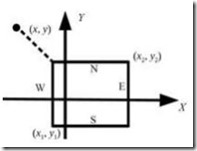 Степан влітку відпочиває у бабусі в селі. Особливо йому подобається купатись на сільському озері. Посередині озера плаває пліт, який має форму прямокутника. Сторони плота спрямовані уздовж паралелей і меридіанів. Введемо систему координат, в якій вісь ОХ направлена на схід, а вісь ОY - на північ. Нехай південно-західний кут плоту має координати (x1, y1), північно-східний кут - координати (x2, y2).
Cтепан знаходиться в точці з координатами (x, y). Визначте, до якої сторони плоту (північної, південної, західної чи східної) або до будь-якого кута плоту (північно-західному, північно-східному, південно-західному, південно-східному) Степану потрібно плисти, щоб якомога швидше дістатися до плоту.Формат вхідних даних
Дано шість чисел в наступному порядку: x1, y1 (координати південно-західного кута плоту), x2, y2 (координати північно-східного кута плоту), x, y (координати Степана). Всі числа цілі і по модулю не перевершують 100. Гарантується, що x1 < x2, y1 < y2, x ≠ x1, x ≠ x2, y ≠ y1, y ≠ y2, координати Степана знаходяться поза плотом. 

Формат вихідних даних
Якщо Степану слід пливти до північної сторони плоту, програма повинна вивести символ «N», до південної - символ «S», до західної - символ «W», до східної - символ «E». Якщо Степану слід пливти до кута плоту, потрібно вивести один з наступних рядків: «NW», «NE», «SW», «SE».
ПрикладиЛістинг програмиDATA HOSTED WITH ♥ BY PASTEBIN.COM - DOWNLOAD RAW - SEE ORIGINAL#include "stdafx.h"#include <iostream>#include <string>#include <fstream>using namespace std;int main(){    ifstream ifs("input.txt");    int x1, x2, y1, y2, x, y;    string direction;    ifs >> x1 >> y1 >> x2 >> y2 >> x >> y;    if (y > y2) direction = "N";    if (y < y1) direction = "S";    if (x < x1) direction += "W";    if (x> x2) direction += "E";    cout << direction;    return 0;}InputOutput25
5
1003InputOutput-1
-2
5
3
-4
6NW